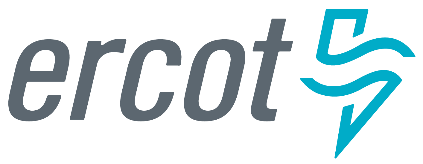 Operations Training Working Group (OTWG)March 14th, 2019ERCOT 800 Airport Drive, Taylor, Building TCC 1, Room 253/WebEx0900-1200Anti-trust AdmonitionTo avoid raising concerns about antitrust liability, participants in ERCOT activities should refrain from proposing any action or measure that would exceed ERCOT’s authority under federal or state law. For additional information, stakeholders should consult the Statement of Position on Antitrust Issues for Members of ERCOT Committees, Subcommittees, and Working Groups, which is posted on the ERCOT website.DisclaimerAll presentations and materials submitted by Market Participants or any other Entity to ERCOT staff for this meeting are received and posted with the acknowledgement that the information will be considered public in accordance with the ERCOT Websites Content Management Operating Procedure.Previous meeting minutesMotions to passCURRENT/UPCOMING EVENTSNERC Exam Working Group (EWG)Hosted in St. Louis Missouri; contact Josh Aldredge if interestedOther?OPERATIONS NOTICES,  NOGRRs and NPRRsNo pertinent NOGRR’s or NPRR’s at this timeNo additional news to reportITEMS FOR DISCUSSION2019 OTWG MeetingsChair/Co-Chair electedTamme Chilton (CNP)/Stacy Wozny (ERCOT)Schedule (see below)Meeting time set for 0900 to 1200ERCOT Initial Operator Training Program Prepares Participants for ERCOT and NERC Certification examsPiloting is underway with 10 participants100% CBT focused on 10 modulesERCOT operators have a 97% passing rateShould be completed by June or July, 2019Contracting for official practice exams is under considerationOnce CBT modules completed by contractor, they will be made available to market participants (entities) to purchaseERCOT Certification Exam ERCOT System Operations Training has full ownership of examWebsite updated with dates, times, study material, and admin formsNo practice test currently existsAllowing non-ERCOT MP personnel to take the exam (1 active case)Feedback, overall, is positiveParticipants MUST review exam results before leaving the ERCOT site and notify the proctor to challengeFirst pass/fail analysis conducted after 25 participantsWait time between test/retestExam available Thursday PM only during Black Start/OTS cyclesERCOT Fundamentals manual Need reviews of the fundamentals manual Redlines to suggest changes/updates for incorrect/confusing information and more in-depth “how” where neededHuman Performance Improvement (HPI) Task ForceHPITF will be a sub-group of OTWGMembership		▪  StartupMark Henry (TRE) suggested HPI training should be offered to other employees beyond system operatorsNERC has developed a new HPI training workshopOperator Training Seminar – Theme and Topic SelectionSenior management is reviewing theme/topics (see final page)“Recommended times” – in the survey for determinationQSE’s – 19TOP’s – 20Mix crowd – 15Splitting classes for 1-2 days and combining classes on final day?Performance simulation on final day?Add more system restoration theory so that during BST participants can be more focused on actual restoration TRAINING EVENTS2019 Black Start and Restoration TrainingSystem Restoration Pre-requisite Computer Based TrainingPilot data has been gathered; content is verified and goodEach participant will receive unique user ID CBT submitted for 2 hours towards credential maintenanceCBT completion is REQUIRED to attend training at ERCOTTraining begins Tuesday 7:00; through Thursday noonPilot: February 26th – 28thWeek 1: March 19th – 21stWeek 2: March 26th – 28thWeek 3: April 2nd – 4thWeek 4: April 9th – 11thWeek 5: April 16th – 18thWeek 6: April 23rd – 25thInclement Weather Week: April 30th – May 2nd2019 Operator Training SeminarTraining runs Tuesday 00:00-00:00; Wednesday 00:00-00:00; Thursday 00:00-00:00Pilot: August 13th – 15th Week 1: August 27th – 29th Week 2: September 3rd – 5th Week 3: September 10th – 12thWeek 4: September 17th – 19thWeek 5: September 24th – 26thWeek 6: October 1st – October 3rd2019 Other Training WSD – week 2 of cycle 6GridEX – week 5 of cycle 6 (11/13 and 11/14)New BusinessSolicit new businessAdjournNext Meeting Dates (Information will be updated by the meeting)http://www.ercot.com/committees/board/tac/ros/otwg/April 11th (9am)		TCC 1, RM 252 / WebEx   cancel?May 9th (9am)			TCC 1, RM 252 / WebExJune 13th (9am)		TCC 1, RM 252 / WebExJuly 18th (9am)		TCC 1, RM 252 / WebExAugust 15th (9am)		TCC 1, RM 252 / WebExSeptember 12th (9am)	TCC 1, RM 252 / WebEx   cancel?October 10th (9am)		TCC 1, RM 252 / WebExNovember 14th (9am)	TCC 1, RM 252 / WebExDecember 12th (9am)	TCC 1, RM 252 / WebExTopic Suggestions for QSE’sGenerator ProtectionUnannounced Resource TestingWind Energy Requirements & IntegrationQSE functions & ResponsibilitiesFrequency ControlGeneration Dispatch in a De-Regulated MarketControl PerformanceReactive Voltage ControlReal-Time Dispatch and ReliabilityImpact to frequency control during startup & shutdown of unitsNew Generation Technologies and ERCOTERCOT Market Role in Emergency OperationsDistributed Energy & Demand ResponseRUC ProcessMarkets & ReliabilityGenerator WeatherizationWind Forecast & MW SchedulingWind Technologies & CapabilitiesSeasonal Planning ConsiderationsTopic Suggestions for TOP’sUnderstanding Voltage, Reactive Support & ControlImpact of Transmission System VoltageUsing Generation & Load to Control FrequencyProtection SystemsBlock Load TransfersLoad Shed Requirements CREZ Updates and TrendsBasic Transmission Line ProtectionVoltage ControlCurrent ERCOT RASs, RAPs and AMPsERCOT DC TiesCongestion Management ActionsBasic Transformer ProtectionGMD Effects on TransmissionResponding to Post-Contingency Overloads, IROLs & SOLsVoltage Collapse and Sympathy TripsReal-Time Transmission Congestion Management & Market EffectsTOP Operation Experience with Wind GenerationSeasonal Planning ConsiderationsFar-West Texas ProjectTopic Suggestions for Mixed Crowd’sHuman Performance Improvement (HPI)System Operator Roles in Cyber SecurityEmergency Operations in ERCOTERCOT Security PlansCRR FundamentalsCoping with Shift WorkOutage SchedulerBlack Start Plans: Creation and ImplementationCritical Infrastructure Protection (TRE SSRG)Security Constrained Economic Dispatch (SCED)Sabotage ReportingERCOT Demand ResponseERCOT EMS Network ApplicationsNatural Gas Industry Design Your Screen for Situational Awareness